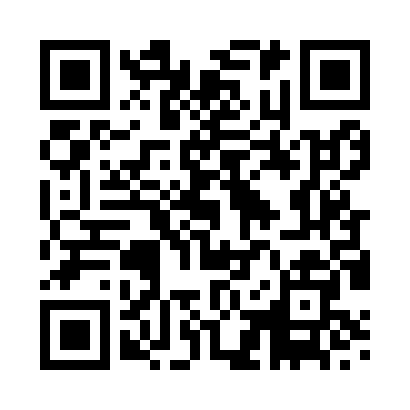 Prayer times for Middleton Stoney, Oxfordshire, UKMon 1 Jul 2024 - Wed 31 Jul 2024High Latitude Method: Angle Based RulePrayer Calculation Method: Islamic Society of North AmericaAsar Calculation Method: HanafiPrayer times provided by https://www.salahtimes.comDateDayFajrSunriseDhuhrAsrMaghribIsha1Mon2:594:501:096:469:2711:182Tue3:004:511:096:469:2711:183Wed3:004:521:096:469:2611:184Thu3:014:531:096:459:2611:185Fri3:014:531:106:459:2511:176Sat3:024:541:106:459:2511:177Sun3:024:551:106:459:2411:178Mon3:034:561:106:449:2411:179Tue3:044:571:106:449:2311:1610Wed3:044:581:106:449:2211:1611Thu3:054:591:106:439:2111:1612Fri3:055:001:116:439:2011:1513Sat3:065:021:116:439:1911:1514Sun3:075:031:116:429:1811:1415Mon3:075:041:116:429:1711:1416Tue3:085:051:116:419:1611:1317Wed3:095:061:116:419:1511:1318Thu3:095:081:116:409:1411:1219Fri3:105:091:116:399:1311:1220Sat3:115:101:116:399:1211:1121Sun3:115:121:116:389:1011:1122Mon3:125:131:116:379:0911:1023Tue3:135:151:116:369:0811:0924Wed3:135:161:116:369:0611:0925Thu3:145:171:116:359:0511:0826Fri3:155:191:116:349:0311:0727Sat3:165:201:116:339:0211:0628Sun3:165:221:116:329:0011:0629Mon3:175:231:116:318:5911:0530Tue3:185:251:116:308:5711:0431Wed3:195:261:116:298:5511:03